ЗАЯВКАна участие во Всероссийской студенческой научной конференции 
«Коррупция и теневые явления в экономике, политике и социальной сфере»(Россия, г. Санкт-Петербург, 08 декабря 2020 г.)организатор: Санкт-Петербургский институт (филиал) ВГУЮ (РПА Минюста России)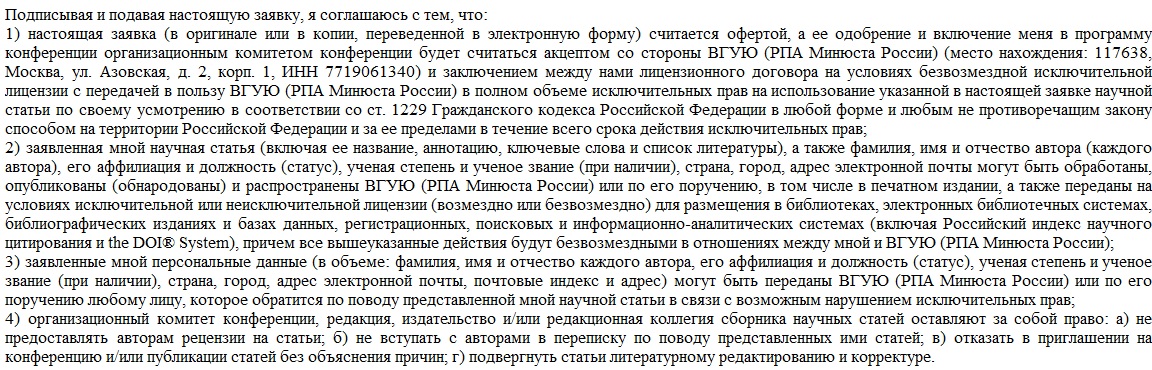 Дата: 01.12.2020	Подпись: (собственноручная подпись)Фамилия, имя и отчество (полное имя) участника = автораИванов Иван ИвановичАффилиация: полное наименование организации (филиала организации) — места работы, службы, обучения или прикрепления (организационно-правовая форма указывается аббревиатурой)Санкт-Петербургский институт (филиал) ФГБОУ ВО «Всероссийский государственный университет юстиции (РПА Минюста России)»Страна, город (указать по аффилиации)Россия, г. Санкт-ПетербургСтатус (студент, курсант, аспирант, адъюнкт, соискатель)студентНазвание научного доклада (сообщения) = научной статьиИспользование сравнительно-правовой методологии исследования института президентства в европейских странахФамилия, имя и отчество каждого соавтора (при наличии)Петров Петр Петрович,Сидоров Сидор СидоровичФорма участия (очная, видеоконференцсвязь)видеоконференцсвязьПолный почтовый адрес (с индексом)Россия, 123456, г. Санкт-Петербург, Невский пр-кт, д. 1, корп. 1, кв. 1Адрес электронной почты (обязательно)ivanovivanivanovich@mail.ruТелефон (с кодом страны и города)+7 (981) 1234567Потребность в оформлении официального приглашения (да/нет)нетНеобходимость помощи в бронировании гостиницы, прибытии, убытии (да/нет)нетПотребность в печатном авторском экземпляре сборника статей (да/нет)нет